Преузето са www.pravno-informacioni-sistem.rs1698На основу члана 34. став 7. Закона о подстицајима у пољопривреди и руралном развоју (,,Службени гласник РС”, бр. 10/13, 142/14, 103/15 и 101/16),Министар пољопривреде, шумарства и водопривреде доносиПРАВИЛНИКо изменама Правилника о подстицајима за инвестиције у физичку имовину пољопривредног газдинства за набавку квалитетних приплодних грла за унапређење примарне сточарске пољопривредне производње(„Службени гласник РС“ број 29/2019 од 19.04.2019. години)Члaн 1.У Правилнику о подстицајима за инвестиције у физичку имовину пољопривредног газдинства за набавку квалитетних приплодних грла за унапређење примарне сточарске пољопривредне производње („Службени гласник РС”, број 48/18), у члану 3. тачка 3), подтач. (1) и (3) речи: „до 12” замењују се речима: „до 10”.Члан 2.У члану 5. став 3. тачка 2) брише се.У члану 7. став 1. мења се и гласи:Члан 3.„Лице из члана 5. овог правилника које испуњава опште услове из члана 6. овог правилника остварује право на подстицаје за инвестиције за набавку јуница млечних и комбинованих раса из члана 3. тачка 1) подтачка (2) овог правилника ако на пољопривредном газдинству има најмање три а највише 100 крава млечних, односно комбинованих раса.”.Члан 4.Образац 1 – Захтев за остваривање права на подстицаје за инвестиције у физичку имовину пољопривредног газдинства за набавку квалитетних приплодних грла за унапређење примарне сточарске пољопривредне производње у	години, који је одштампан уз Правилник о подстицајима за инвестиције у физичку имовину пољопривредног газдинства за набавку квалитетних приплодних грла за унапређење примарне сточарске пољопривредне производње („Службени гласник РС”, број 48/18) и чини његов саставни део замењује се новим Обрасцем 1 – Захтев за остваривање права на подстицаје за инвестиције у физичку имовину пољопривредног газдинства за набавку квалитетних приплодних грла за унапређење примарне сточарске пољопривредне производње у	години, који је одштампан уз овај правилник и чини његов саставни део.Члан 5.Oвaj прaвилник ступa нa снaгу нaредног дaнa oд дaнa oбjaвљивaњa у ,,Службeнoм глaснику Рeпубликe Србиje”.Број 110-00-00102/2018-09У Београду, 4. априла 2019. годинеМинистар,Бранислав Недимовић, с.р.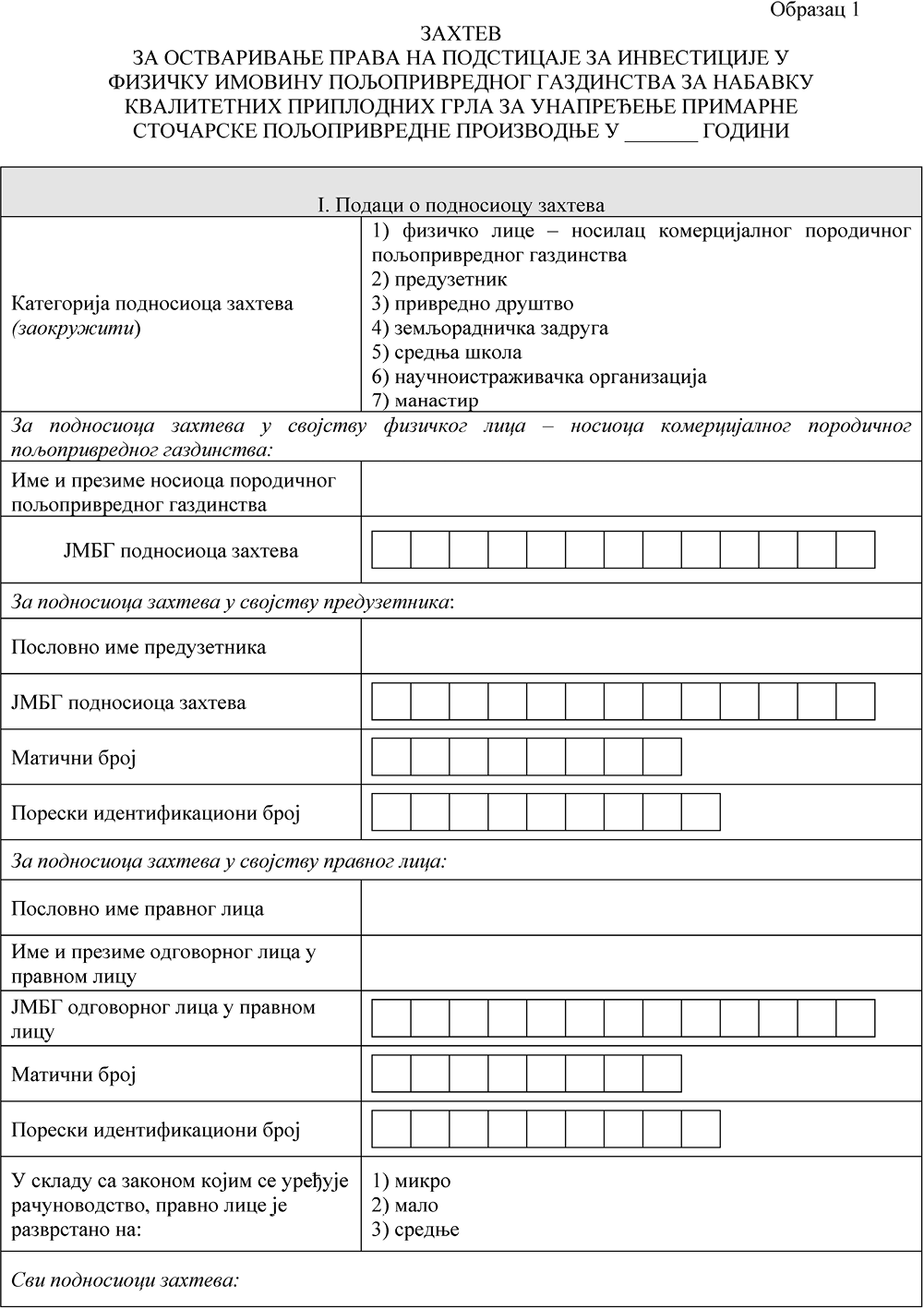 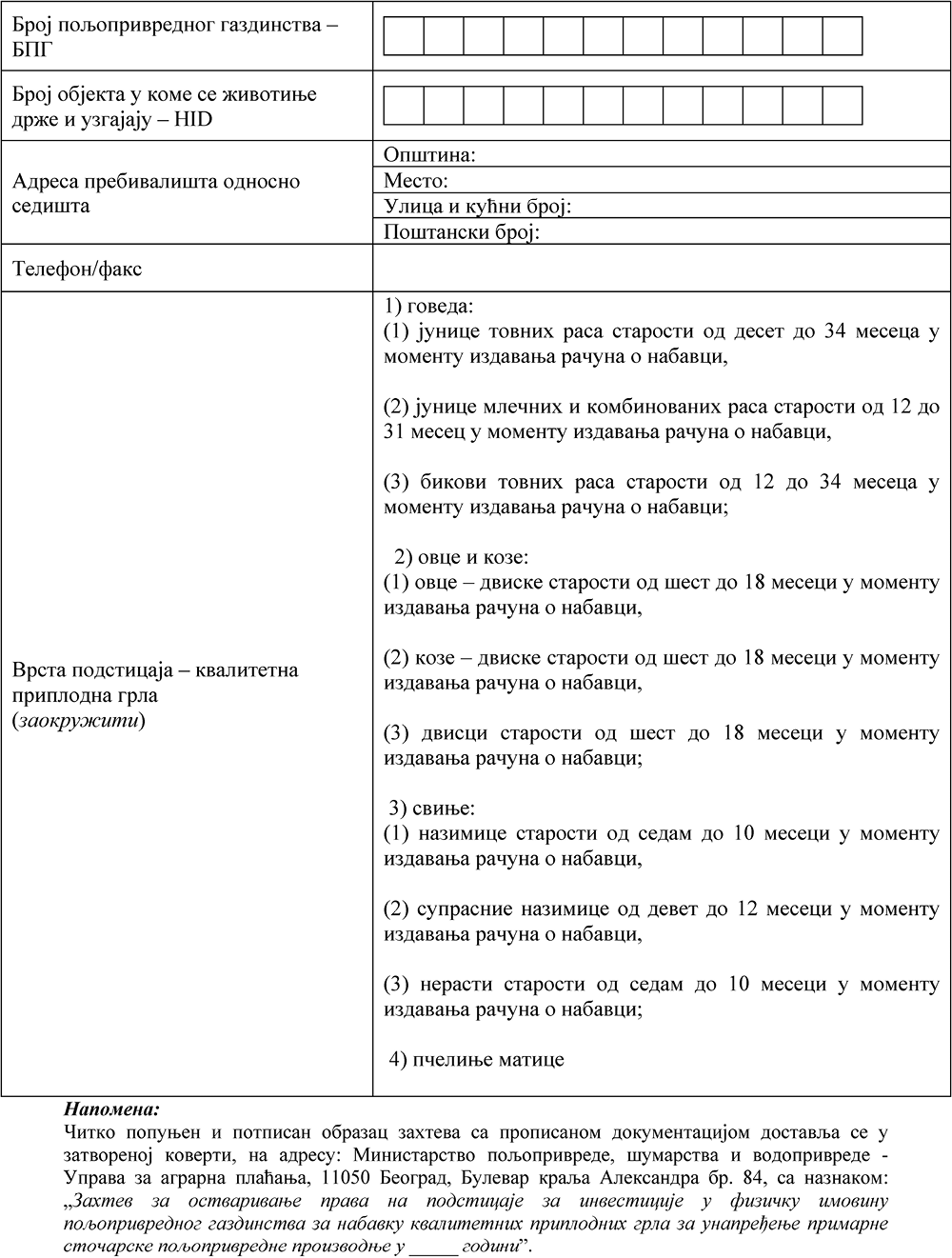 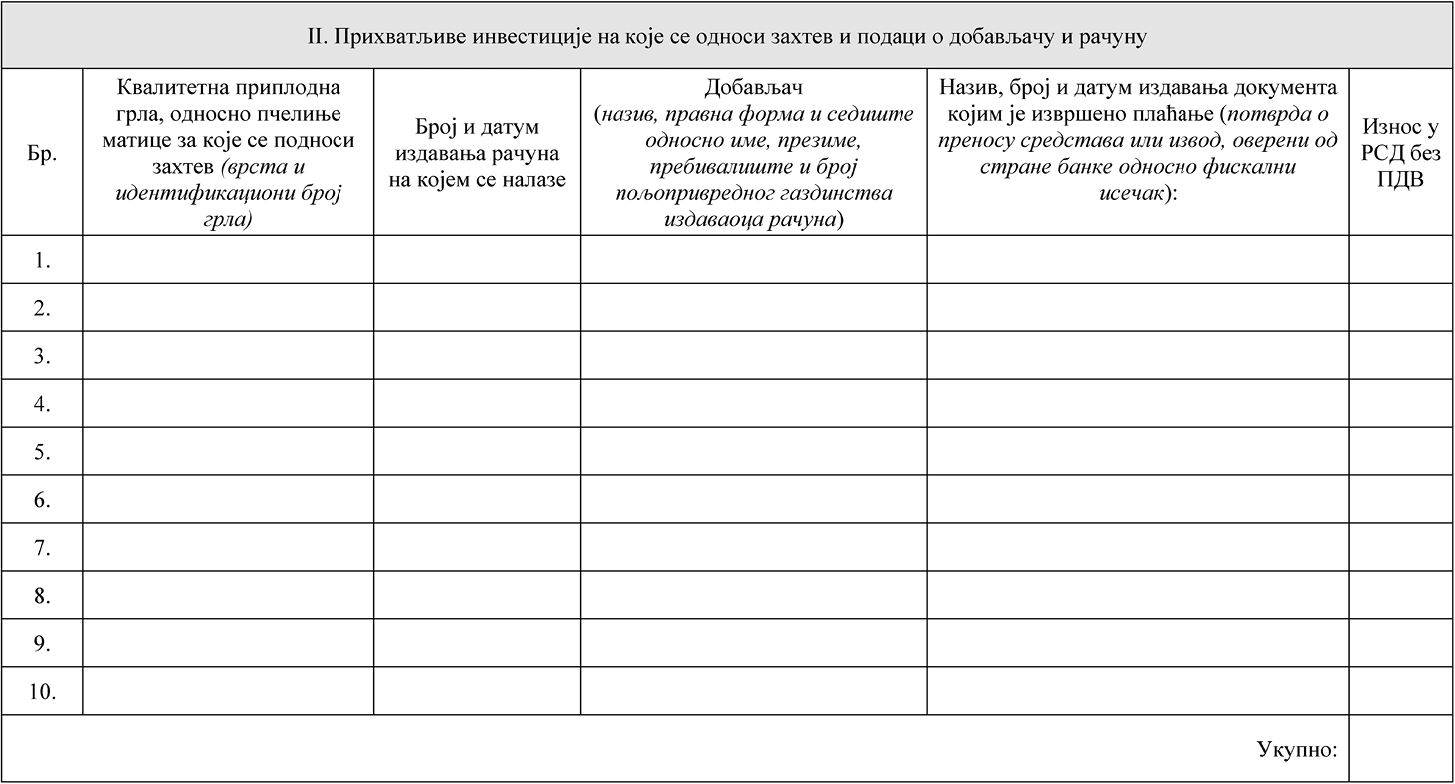 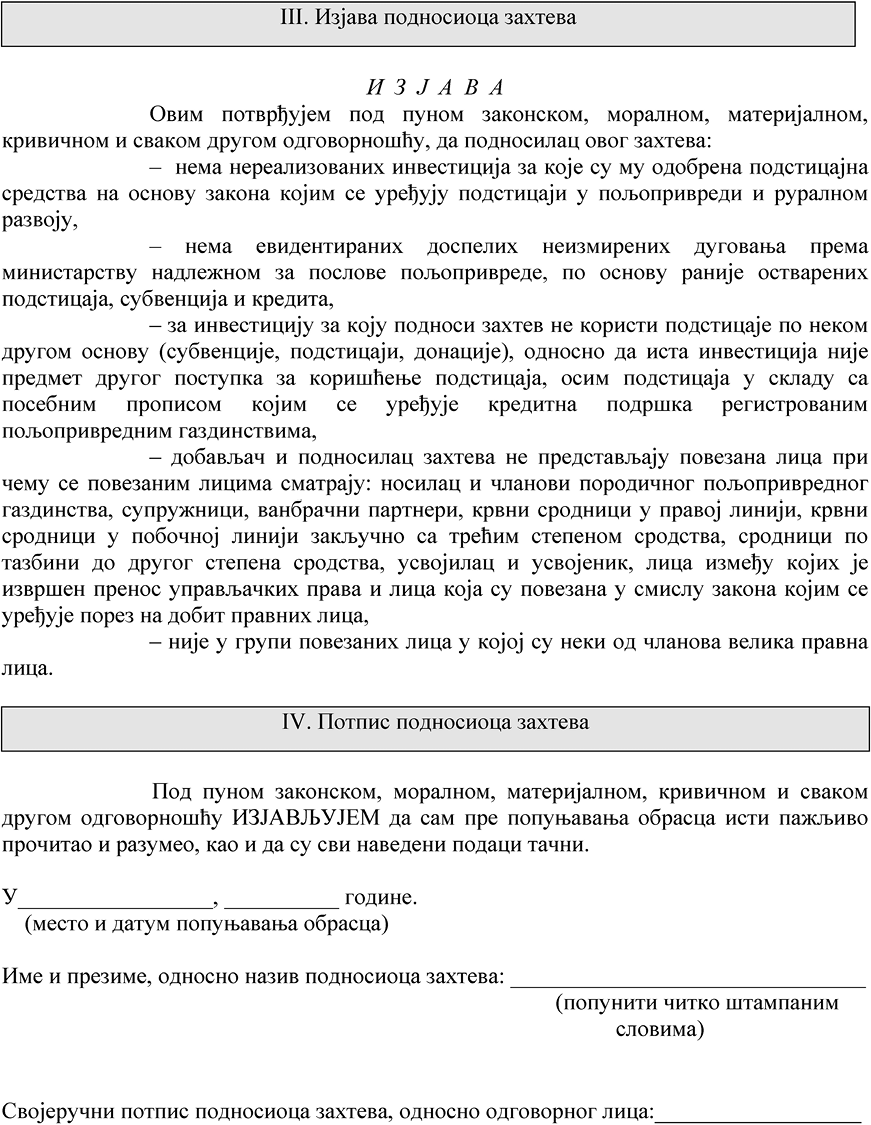 